STUDY GUIDE FOR ANATOMY FOR MBBS STUDENTS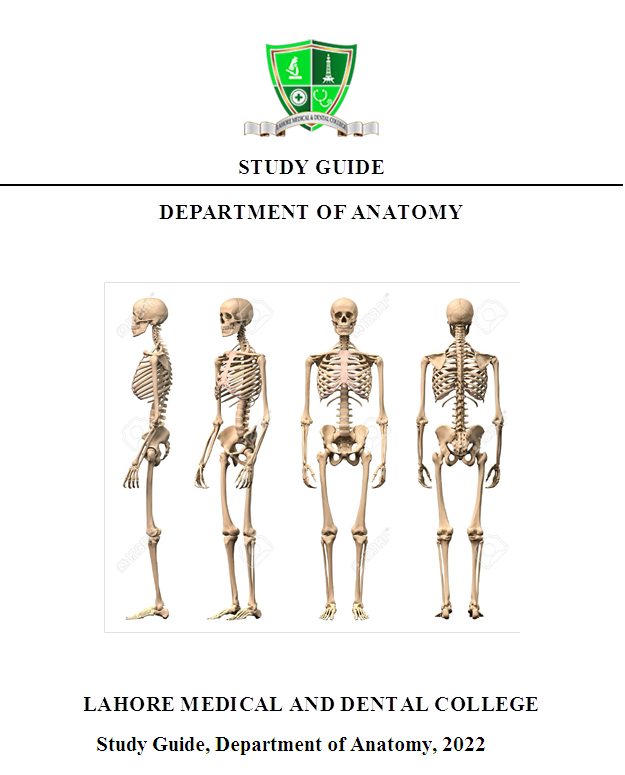 PREPARED BY: PROF. DR. ARUNA BASHIRINTRODUCTIONMedical education is a life-long process and MBBS curriculum is a part of the continuum of education from pre-medical education, MBBS, proceeding to house job, and post-graduation. PMC outlines the guiding principles for undergraduate medical curriculum and has defined the generic competencies and desired outcomes for a medical graduate to provide optimal health care, leading to better health outcomes for patients and societies.PURPOSE OF GUIDETo facilitate learning of the student by enlightening leaning outcomes, content/syllabus given by PMC, teaching and learning methodologies, learning resources available in the department of Anatomy and institution, assessment methods, examination regulations, academic planners and time tables. This will facilitate students in planning their educational activities in the subject of Anatomy for the two years period for MBBS.TARGET AUDIENCE1st and 2nd year MBBS studentsDURATION OF SESSION2 years for MBBS studentsDEPARTMENTAL STAFFMBBSProf.  Dr Iffat Badar (Hod and Prof.)Dr Anis Fatima (Associate Prof.)Dr Shumaila shakoor (Assistant Prof.)Dr Kiran Shahid (Demonstrator)Dr Anaum Allah (Demonstrator)Dr Ahmad Jamal Bajwa (Demonstrator)Dr Bakhtawar Tahir (Demonstrator)Dr Ayesha Anwar (Demonstrator)Dr Hira Yaseen (Demonstrator)Dr Safwan Tariq Ch. (Demonstrator)Dr Hasana Tariq Malik (Demonstrator)Dr Ali Akmal Naeem (Demonstrator)Dr Zahra Nawaz (Demonstrator)Dr Samreen Anwar (Demonstrator)Dr Amna Razaq (Demonstrator)BDSProf. Dr. Aruna Bashir (Prof.)Dr Shamaila Ejaz (Demonstrator)Dr Maria Hashmi (Demonstrator)LABORATORY ASSISTANTSM. Ismaeel KhanM. ImranM. WaseemLABORATORY ATTENDANTSM. TariqArif Masih CURATOR OF MUSEUMShahzeb ImranHumayun SarfrazCLEANERSRafaqat MasihAmir Masih COMPUTER OPERATORShahid RazaOFFICE BOYM. AmjadHIERARCHY OF DEPARTMENT OF ANATOMYLEARNING OBJECTIVES The student will be able to identify the key concepts of the structure of human anatomy.The student will be able to build communication skills while involved in peer teaching of clinical anatomy.The student will be able to correlate clinical anatomy with physical diagnosis, radiologic findings and invasive procedures.The student will be able to demonstrate an understanding of clinical presentations and strategies for health maintenance.TEACHING METHODOLOGIES FOR ANATOMYInteractive LecturesGross Anatomy Demonstrations to Small GroupHistology Practical Demonstrations to small groupPower Point Presentations by studentsClinico-Anatomical conferencesSelf Directed LearningVirtual dissection on Virtual Dissection Table ATTENDANCE REQUIREMENT FOR ANATOMYStudents are expected to attend all scheduled teaching sessions and examinationsAttendance in lectures, practicals, and demonstrations is mandatory. Absence from these sessions will make the students ineligible to sit the final summative assessment.A minimum of 75 % attendance in the lectures, practicals and demonstrations is mandatory to appear in the summative UHS examinationAttendance will be recorded through a log-in/log-out biometrics systemAbsence due to illness must be certified appropriately by the General PhysicianSYLLABUS FOR 1ST AND 2ND PROFESSIONAL MBBS (PMDC AND UHS)1ST PROFESSIONAL MBBSGENERAL ANATOMY1. Brief history of Anatomy. Different disciplines of the subject 2. Anatomical nomenclature-descriptive terms 3. Skeletal system-bones • Axial skeleton • Appendicular skeleton • Functions of bone • Classification on the basis of shape, development, region and structure • General concepts of development & ossification of bones • Parts of young bone • Blood supply • Properties of bones and cartilages • Applied aspects4. Joints • Structural classification • Regional classification • Functional classification • Characteristics and classification of Synovial joints • Movements of Synovial joints • Anatomy of joints with reference to dislocation, sprain and inflammation 5. Muscle • Parts of a muscle • Classification • Blood supply and nerve supply of muscle • Neuromuscular junction • Applied anatomy of muscle with reference to spasm, paralysis, atrophy and regeneration6. Cardiovascular system • Heart & Blood vessels • Types of circulation • Anastomoses7. Lymphatic system • Introduction • Lymph capillaries• Lymph Vessels • Lymph nodes • Main channels8. Somatic Nervous system • Introduction • Different parts of Central Nervous System (CNS) with their brief functions • Peripheral nervous system (cranial and spinal nerves) — introduction 9. Autonomic nervous system•Introduction to parasympathetic and sympathetic nervous system 10. Skin and fasciae • Parts of skin • Appendages of skin \• Types of fasciae 11. Embalming & museum keepingGROSS ANATOMY 1. Upper limb 2. Lower limb 3. ThoraxGENERAL HISTOLOGYHistology will be taught concurrently with Anatomy throughout the course. Underlying principles of histological techniques and staining should be given due consideration. Most of teaching will be done on stained and mounted sections and every type of normal tissue will be covered.Cell • Cell as a whole • Cell Membrane • Interior of cell • NucleusMicroscopyEpithelial tissues Connective tissue proper CartilageBoneMuscular tissue Nervous System • Nervous tissue • Cerebral cortex • Cerebellar cortex • Spinal cord Lymphoid organs Circulatory system Integumentary system Routine histological techniquesGENERAL EMBRYOLOGYEmbryology should be taught with the object of making students understand and grasp those fundamental principles, which result in better comprehension of the structural organization in the body. Stress should be laid on those developmental processes such as growth and differentiation, which have a direct bearing on clinical subjects. The genesis of congenital malformations should be one of the chief aims. All details should be kept on the essential outlines.1. Male & female reproductive systems 2. Cell Division and Gametogenesis 3. Fertilization, cleavage, blastocyst formation and implantation 4. Development during second week 5. Development during third week 6. Embryonic period 7. Fetal period 8. Fetal membranes and Placenta 9. Introduction to genetics. 10. Teratogenesis2ND PROFESSIONAL MBBSSPECIAL EMBRYOLOGY Head and Neck • Pharyngeal apparatus (including pharyngeal arches, pharyngeal pouches & pharyngeal clefts)• Tongue • Thyroid • Parathyroid•Thymus • Pituitary • Upper respiratory system • Face and palateBody cavities 	• Development of body cavities • Formation of diaphragm 3. The respiratory system 4. The cardiovascular system • Heart • Great vessels • Fetal circulation and changes at birth 5. The urinary system • Development of Kidney • Urinary bladder • Urethra • Development of adrenal glands 6. The male reproductive system •Testis • Genital ducts • External genitalia 7. The female reproductive system•Ovaries • Oviducts •Uterus •• Vagina • External genitalia 8. The Musclo-skeletal system • Development of skeleton  • Development of muscles 9. Development of Limbs 10. Development of Integumentary System(consisting of development of skin and its appendages and development of mammary glands) 11. Special Senses (eye and ear) 12. Nervous system 13. Digestive system • Division of Gut tube • Mesenteries • Liver, Gall bladder, Pancreas, SpleenGROSS ANATOMY1. Head & neck 2. Brain and spinal cord 3. Abdomen and pelvisSPECIAL HISTOLOGY • Digestive System • Respiratory System • Urinary System • Male Reproductive System • Female Reproductive System • Endocrine Glands • Organs of Special SensesNEURO-ANATOMY• Spinal Cord • Medulla Oblongata • Pons • Mid Brain • Cerebellum • Thalamus • Hypothalamus • Basal Ganglia • Cerebral Cortex • Autonomic Nervous System During study of Gross Anatomy, emphasis should be given on applied aspect, radiological anatomy, surface anatomy and cross-sectional anatomy.ALLOCATION OF CONTACT HOURS IN MBBS COURSE1st Year MBBS 		250 Hrs2nd Year MBBS		250 HrsTotal Hours 			500 HrsDEPARTMENT OF ANATOMY ( CONTACT HOURS )1ST YEAR MBBS Histology Practicals			90 x 36 = 3240 minutesLectures				135 x 36 = 4860 minutesDissection				450 x36 = 16200 minutesTotal					24300 minutes/60 = 405 hoursTotal Academic Hours: 405 Hours2ND YEAR MBBSHistology Practicals			90 x 36 = 3240 minutesLectures				180 x 36 = 6480 minutesDissection Hall				450 x 36 = 16200 minutesTotal					25920 minutes/60 = 432 hours			Total Academic Hours: 432 HoursALIGNMENT OF EDUCATION WITH TIME TABLE1ST YEAR MBBS EMBRYOLOGY LECTURES SCHEDULE 2022FACILITATOR: PROF. DR. IFFAT BADAR1ST YEAR MBBS HISTOLOGY LECTURE SCHEDULE 2022FACILITATOR: PROF. DR. ARUNA BASHIR1ST YEAR MBBS GENERAL ANATOMY LECTURE SCHEDULE 2022FACILITATOR: DR. SHUMAILA SHAKOOR/DR. SHAMAILA EJAZ1ST YEAR MBBS HISTOLOGY PRACTICAL SCHEDULE 2022FACILITATOR: DR. AYESHA1ST YEAR MBBS UPPER LIMB SCHEDULE 2022FACILITATOR: DR ANAUM ALLAH, DR KIRAN, DR JAMAL, DR HASANA1ST YEAR MBBS THORAX SCHEDULE 2022FACILITATOR: DR KIRAN, DR JAMAL, DR HASANA1ST YEAR MBBS LOWER LIMB SCHEDULE 2022FACILITATOR: DR KIRAN, DR JAMAL, DR HASANA2ND YEAR MBBS EMBRYOLOGY LECTURE SCHEDULE 2022FACILITATOR: PROF. DR. IFFAT BADAR 2ND YEAR MBBS HISTOLOGY LECTURE SCHEDULE 2022FACILITATOR: PROF. DR. IFFAT BADAR 	2ND YEAR MBBS HISTOLOGY PRACTICAL SCHEDULE 2022FACILITATOR: DR. MARIA2ND YEAR MBBS ABDOMEN PELVIS SCHEDULE 2022FACILITATOR: DR ANIS, DR SHUMAILA SHAKOOR, DR SHAMAILA EJAZDR. ALI	2ND YEAR MBBS BRAIN SCHEDULE 2022FACILITATOR: DR ANIS, DR SHUMAILA SHAKOOR, DR SHAMAILA EJAZDR. ALI2ND YEAR MBBS HEAD AND NECK SCHEDULE 2022FACILITATOR: DR ANIS, DR SHUMAILA SHAKOOR, DR SHAMAILA EJAZDR. ALIASSESSMENT METHODOLOGY FIRST AND SECOND PROF. MBBSFORMATIVE Theory: Single best multiple choice question and short essay tests will be conducted according to the schedule givenHistology Practical Tests, Gross OSPE tests and viva voce will be conducted according to the schedule givenSUMMATIVE (To be held at the end of 1st year MBBS and 2nd Year MBBS)WrittenOne Paper for 1st year MBBS and One paper for 2nd Year MBBSMarks Distribution of each paper:Paper Marks 90 Internal Evaluation Marks 10 Oral & Practical Marks 90  Internal Evaluation Marks 10 Total 200 MarksTABLE OF SPECIFICATIONS FOR FIRST PROF. MBBS WRITTEN PAPER (UHS)25% MCQs and SEQs should clinical oriented or problem basedIn each limb, equal distribution should be practiced in one of following issuesSEQ s of general anatomy may be asked in reference of upper and lower limb.TABLE OF SPECIFICATIONS FOR SECOND PROF. MBBS WRITTEN PAPER (UHS)OSPE ExaminationGross and Radiological Anatomy and Embryology:Total no. of stations 12, each station will have 02 marks and 04 spots of identificationEach station will be given 1.5 minTotal marks shall be 24Histology OSPE and VIVA:Short slidesThere shall be 10 slides on 10 microscopesStudents will move from one slide to the next in predetermined directionFor each station one minute shall be given, students will give points of identification of each slideTotal number of identification spots 10Each spot will be given 01 mark Total marks allotted shall be 10Time consumed shall be 10 minutesLong Slide 15 minutes will be given for identification, drawing and labeling Identification, drawing and labeling of long slide marks will be 3Interactive Examination long slide marks 7Total marks of Histology OSPE shall be 20Anatomy structured viva marks: 46 LEARNING RESOURCES FOR MBBS STUDENTSRecommended books The latest edition of following books are recommended General Anatomy by Prof. Tassaduq Hussain SheikhMedical Histology by Dr. Laiq Hussain Siddique.Cunningham Manual Of Practical AnatomyAtlas of Histology by Difoire’sThe Developing Human By Moore And PersaudClinically Oriented Anatomy By MooreClinical Anatomy by SnellsGrants Dissector of AnatomyWheater’s Functional Histology Text And Color AtlasBasic Histology Junqueira, Carneiro ContopoulosGrants Atlas of AnatomyLangman’s Medical Embryology By SaddlerClinical Neuroanatomy By R. SnellGray’s Anatomy by Prof. Susan Standring 39th Ed., ElsevierLast’s Anatomy By Mc MinnTechnologies to be used:Online reading material through HEC digital library facilityPROFESSOR/HODDR IFFAT BADARASSOCIATE PROFESSORDR ANIS FATIMAASSISTANT PROFESSORDR SHUMAILA SHAKOORDEMONSTRATORSDEMONSTRATORSDEMONSTRATORSDR KIRAN SHAHID DR ANAUM ALLAH DR AHMAD JAMAL BAJWADR BAKHTAWAR TAHIR DR AYESHA ANWARDR  HIRA YASEEN DR SAFWAN TARIQ CH.DR HASANA TARIQ MALIK DR ALI AKMAL NAEEM DR ZAHRA NAWAZ DR SAMREEN ANWAR DR AMNA RAZAQ LABORATORY ASSISTANTSCURATORS OF MUSEUMCLEANERCOMPUTER OPERATORM. ISMAEEL KHANM. IMRANM. WASEEMSHAHZEB IMRANHUMAYUN SARFRAZRAFAQAT MASIHAMIR MASIHSHAHID RAZALABORATORY ATTENDANTSM. TariqArif Masih DATETOPIC7/2/22Gametogenesis14/2/22Gametogenesis21/2/22Gametogenesis28/2/22Ovarian cycle7/3/22Fertilization14/3/22Cleavage, Blastocyst formation, Uterus at the time of implantation21/3/22IVF28/3/222nd week of development4/4/222nd week of development11/4/222nd week of development18/4/22Gastrulation25/4/22Notochord formation and neurulation, fate map9/5/22Growth of embryonic disc, 16/5/22Further development of trophoblast23/5/22Embryonic period 3-8 week of development30/5/22Embryonic period 3-8 week of development6/6/22Embryonic period 3-8 week of development6/6/22TEST 113/6/22Embryonic period 3-8 week of development18/7/22Fetal period monthly changes25/7/22Fetal membranes and placenta 1/8/22Placental anomalies15/8/22Twins17/8/22Birth defects22/8/22Teratology23/8/22Axial skeleton24/8/22Muscular system29/8/22Limbs30/8/22Integumentary system31/8/22Integumentary system16/9/22TEST 2DATETOPIC8/2/22Introduction15/2/22Epithelium 122/2/22Epithelium  21/3/22Glandular epithelium2/3/22Cell junction 8/3/22Cell surface specialization9/3/22Connective tissue 115/3/22Connective Tissue 216/3/22Connective 322/3/22Bone and Cartilage 129/3/22Bone and Cartilage 25/4/22Bone and Cartilage 312/4/22Muscle tissue 119/4/22Muscle tissue 226/4/22Circulatory system 110/5/22Circulatory system 2 16/5/22Test 117/5/22Nervous tissue 124/5/22Nervous tissue 231/5/22Lymphoid system 17/6/22Lymphoid system 214/6/22Lymphoid system 319/7/22Integumentary system 126/7/22Integumentary system 22/8/22Respiratory system16/8/22Respiratory system 9/9/22Test 223/9/22Test 3DATETOPIC9/2/22INTRODUCTION16/2/22BONES AND CARTILAGES23/2/22BONES AND CARTILAGES30/3/22BONES AND CARTILAGES 6/4/22JOINTS13/4/22JOINTS20/4/22JOINTS27/4/22MUSCLE11/5/22 MUSCLE18/5/22MUSCLES AND STRUCTURES RELATED TO MUSCLES 25/5/22CARDIOVASCULAR SYSTEM1/6/22CARDIOVASCULAR SYSTEM8/6/22CVS AND LYMPHATIC SYSTEM20/7/22NERVOUS SYSTEM27/7/22NERVOUS SYSTEM3/8/22NERVOUS SYSTEM10/8/22SKIN23/9/22TESTDATETOPIC7-11 Feb 22Microscope14-18 Feb 22Artifacts 21-25 Feb 22Simple epithelium28 Feb – 4 March 22Compound epithelium7-11 March 22Glands14-18 March 22Connective tissue21-25 March 22Connective tissue28 March -1 April 22Cartilage4-8 April 22Cartilage11-15 April 22 Bone18-22 April 22Muscle25-29 April 22Revision9-13 May 22TEST 116-20 May 22Circulatory system23-27 May 22Circulatory system30 May – 3 June 22Nervous Tissue6-10 June 22Nervous Tissue13-16 June 22Lymphoid system18-22 July 22Lymphoid system25-29 July 22Lymphoid system1-5 August 22Skin8-12 August 22Skin15-19 August 22Respiratory System22-26 August 22Respiratory system29 August – 2 September 22Revision5-9 September 22TEST 2DATETOPIC7/2/22Introduction / Clavicle8/2/22Clavicle9/2/22Scapula10/2/22Scapula11/2/22Pectoral Region (Superficial Fascia,Cutaneous Nerves + Vessels (Diagrams), Platysma, Breast)14/2/22Breast15/2/22Muscles of Pectoral region (Pectoralis major, minor, subclavius, clavipectoral fascia, serratus anterior)16/2/22Axilla, Boundaries, Content + Axillary Artery17/2/22Axillary artery/ vein/ lymph nodes18/2/22Brachial Plexus21/2/22Brachial Plexus22-24/2/22REVISION25/2/22FIRST SUBSTAGE28/2/22Sternoclavicular joint/acromioclavicular joint (Shoulder Girdle)1/3/22Humerus2/3/22Back ( Cutaneous innervations, Triangle of auscultation, lumbar triangle of Petit, Muscles connecting upper limb to vertebral column)3/3/22Scapular region ( muscles,rotator cuff, subacromial bursa,intramuscular spaces)4/3/22Axillary nerves,anastomosis around scapula7/3/22Arm ( Compartments, muscles)8/3/22Nerves and muscles of arm9/3/22Cubital Fossa10/3/22Shoulder joint11/3/22Radius14/3/22SECOND SUBSTAGE15/3/22Ulna16/3/22Articulated hand17/3/22Flexors of Forearm18/3/22Palm muscles21/3/22Nerves + vessels of front of forearm and hand22/3/22Spaces of hand24/3/22Elbow joint       25/3/22        REVISION28/3/22THIRD SUBSTAGE29/3/22Muscles on back of forearm30/3/22Nerves and Vessels of back of forearm31/3/22Radioulnar joint1/4/22Wrist joint4/4/22First carpometacarpal joint5/4/22Cutaneous innervations of the upper limb + venous drainage + lymphatic drainage6/4/22REVISION7/4/22FOURTH SUBSTAGE8-11/4/22RADIOGRAPH + SURFACE MARKING12-14/4/22FINAL STAGE
DATETOPIC15/4/22Inlet and Outlet18/4/22Sternum19/4/22Diaphragm20/4/22Thoracic vertebrae21/4/22Ribs22/4/22Thoracic wall, cutaneous innervation, muscles25/4/22Thoracic wall, nerve and vessels26/4/22Venous system, Internal thoracic artery27/4/22Joints28/4/22Movement of rib cage29/4/22Pleura9/5/221ST SUBSTAGE10/5/22Sympathetic chain11/5/22Lungs 112/5/22Lungs 213/5/22Mediastinum 116/5/22Mediastinum 217/5/22Heart 118/5/22Heart 219/5/22Heart 320/5/22REVISION23/5/222ND SUBSTAGE24/5/22SURFACE MARKING AND RADIOLOGY31-31/5/22-1/6/22FINAL STAGEDATETOPIC2/6/22Hip Bone3/6/22Hip Bone6/6/22Femur7/6/22Deep Fascia of The Thigh + Anterior compartment of thigh8/6/22Femoral triangle and adductor canal9/6/22Medial Compartment of Thigh10/6/22REVISION13/6/221st Substage14/6/22Gluteal Region15/6/22Hip Joint18/7/22Posterior compartment of thigh19/7/22Popliteal fossa20-21/7/22REVISION22/7/222nd Substage25/7/22Tibia26/7/22Fibula and patella27/7/22Anterior Compartment of Leg28/7/22Lateral Compartment of Leg29/7/22Knee Joint1/8/22Knee joint + Tibiofibular Joint2/8/22Dorsum of foot3/8/22Ankle Joint4/8/22REVISION5/8/223rd Substage9/8/22Posterior compartment of leg10/8/22Posterior compartment of leg11/8/22Articulated foot. Subtalar and mid tarsal joints12/8/22Arches of Foot15/8/22Sole of foot16/8/22Sole of foot17/8/22Cutaneous innervation and dermatomes 18/8/22Venous and lymphatic drainage of lower limb19/8/22REVISION22/8/224th Substage29-31/8/22FINAL STAGE (written)DATETOPIC16/2/22RESPIRATORY SYSTEM   17/2/22RESPIRATORY SYSTEM    21/2/22RESPIRATORY SYSTEM/ BODY CAVITIES   23/2/22BODY CAVITIES   24/2/22BODY CAVITIES   28/2/22CVS  2/3/22CVS  3/3/22CVS  7/3/22CVS  9/3/22CVS  14/3/22CVS   16/3/22CVS  21/3/22CVS   24/3/22CVS  28/3/22GIT   30/3/22GIT  31/3/22GIT   4/4/22EMBRYO TEST 16/4/22GIT   11/4/22GIT  13/4/22GIT  14/4/22GIT   18/4/22GIT   20/4/22UROGENITAL   21/4/22UROGENITAL   22/4/22UROGENITAL   25/4/22UROGENITAL   27/4/22UROGENITAL   28/4/22HISTOLOGY TEST I29/4/22UROGENITAL   9/5/22HEAD AND NECK  11/5/22HEAD AND NECK   16/5/22HEAD AND NECK    18/5/22HEAD AND NECK    19/5/22EMBRYO TEST 223/5/22HEAD AND NECK    25/5/22HEAD AND NECK   30/5/22HEAD AND NECK   1/6/22HEAD AND NECK   2/6/22HEAD AND NECK   6/6/22HEAD AND NECK   8/6/22SPECIAL SENSES 13/6/22SPECIAL SENSES  15/6/22SPECIAL SENSES  18/7/22SPECIAL SENSES 20/7/22CNS   21/7/22CNS   22/7/22CNS   25/7/22CNS   27/7/22CNS   1/8/22CNS   3/8/22CNS4/8/22NEURO- SPINAL CORD 5/8/22SPINAL CORD10/8/22SPINAL CORD 11/8/22HISTOLOGY TEST II12/8/22SPINAL CORD 15/8/22MEDULLA 17/8/22MEDULLA 22/8/22PONS24/8/22CEREBELLUM 29/8/22EMBRYO TEST 331/8/22CEREBELLUM 1/9/22MIDBRAIN DATETOPIC14/2/22Tongue18/2/22Lip & Parotid gland 25/2/22Submandibular & sublingual glands4/3/22Esophagus, General plan of GIT 10/3/22Stomach11/3/22Stomach17/3/22Small intestine18/3/22Small intestine25/3/22Colon & appendix1/4/22Rectum & anal canal7/4/22Liver 8/4/22Liver 15/4/22Pancreas & Gall bladder 28/4/22HISTO TEST 112/5/22Kidney 13/5/22Kidney20/5/22Ureter, urinary bladder & urethra26/5/22Testes 27/5/22Testes, Epididymis 3/6/22Vas deferens,  Seminal vesicle & Prostate9/6/22Ovary10/6/22Ovary, Fallopian tube 28/7/22Uterus 29/7/22Uterus, Cervix and vagina11/8/22HISTO TEST 218/8/22Eye 119/8/22Eye 225/8/22Ear 126/8/22Ear 22/9/22Adrenal gland 5/9/22Thyroid, parathyroid & pineal glands 7/9/22Pituitary gland 8/9/22Spinal cord & cerebellum 9/9/22Cerebrum 17/10/22HISTO TEST 3DATE TOPIC14-18 FebTongue21-25 FebLip and parotid gland 28 Feb- 4 March Submandibular and sublingual gland 7-11 MarchEsophagus14-18 MarchStomach21-25 MarchSmall intestine28 March- 1st AprilColon and Appendix4-8 AprilRectum and anal canal11-15 AprilLiver  and Gall bladder18-22 AprilPancreas 25-29 AprilRevision 28th AprilTEST I (Written)9-13 May OSPE TEST 16-20 May Kidney 23-27 May Ureter, urinary bladder , urethra30-31 May & 1-3 JuneTestes, Epididymis6-10 June Vas deferens, Seminal vesicle18-22 July Prostate and fallopian tubes25-29 July Ovary 1-5 August Uterus 8-12 AugustCervix and Vagina11th August TEST 2 (Written )15-19 August OSPE TEST22-26 August  Cornea, retina 29-31 August & 1-2 SeptemberEar 5-9 September Adrenal gland12-16 September Thyroid, parathyroid and pineal gland 19-23 September Pituitary gland26-30 September Spinal cord and cerebellum 3-7 October Cerebrum 10-14 October REVISION17th October TEST 3 (Written)17-21 October OSPE TEST DATETOPIC14/2/22Anterior abdominal wall, Skin, Quadrants of abdomen, Fascia15/2/22Muscles of Anterolateral abdominal wall16/2/22Formation of rectus sheath, Applied aspects (Skin Incisions, cutaneous nerve supply, venous drainage, lymphatic drainage)17/2/22Inguinal Region (Boundaries and contents, clinical importance)18/2/22Male external genitalia, scrotum, testis, and Spermatic cords 21/2/22Peritoneum (Dispositions)22/2/22Lesser and Greater omentum, mesocolon, 23/2/22Mesentry, omental bursa, epiploic foramen24/2/22Supracolic/infracolic compartments/Rectouterine pouch/Recesses25/2/22Revision 28/2/22Revision 1/3/22SUBSTAGE 12/3/22Esophagus, Stomach3/3/22Jejunum, Ileum, Large Intestine 4/3/22Spleen, Pancreas7/3/22Liver +Extrahepatic biliary apparatus 8/3/22Celiac trunk, superior and inferior mesenteric vessels9/3/22Portal vein, Portal circulation and  Portocaval anastomosis, sympathetic plexuses10/3/22Revision 11/3/22Revision 14/3/22SUBSTAGE 215/3/22Lumbar vertebrae16/3/22Posterior abdominal wall muscles, thoracolumbar fascia, Vessels of posterior abdominal wall17/3/22Nerves of Posterior abdominal wall, ANS 18/3/22Kidney 21/3/22Ureter+ Suprarenal gland22/3/22Perineum (boundaries+ anal region)24/3/22Deep perineal space, superficial perineal space25/3/22Pudendal canal + nerves and vessels28/3/22Revision 29/3/22SUBSTAGE 330/3/22Sacrum, Bony Pelvis31/3/22Joints of pelvis, Pelvic diaphragm1/4/22Urinary bladder4/4/22Urethra + Ovaries5/4/22Uterus + Fallopian tubes6/4/22Ductus deferens +seminal vesicle + Prostate7/4/22Rectum8/4/22Anal Canal11/4/22Vessels of the pelvis12/4/22Surface marking 13/4/22Revision14/4/22Revision 15/4/22SUBSTAGE 419/4/22FINAL STAGE (Written)20/4/22FINAL STAGE (Ospe + Viva)21/4/22FINAL STAGE (Ospe + Viva)DATETOPIC-Spinal Cord25/8/22Medulla 26/8/22Medulla 29/8/22Pons30/8/224th ventricle31/8/22Mid brain1/9/22Cerebellum2/9/22Cerebellum5/9/22Cerebral cortex(sulci &gyri)6/9/22Cerebral cortex (functional areas)7/9/22Revision 8/9/22Revision 9/9/221st substage12/9/22White matter13/9/22White matter14/9/22Basal ganglia15/9/22Thalamus16/9/223rd Ventricle, metathalamus, Hypothalamus, epithalamus, subthalamus19/9/223rd Ventricle, metathalamus, Hypothalamus, epithalamus, subthalamus20/9/22Lateral ventricle, CSF, cisterns-Limbic system & Reticular formation21/9/22Blood supply of brain22/9/22Olfactory and visual pathways23/9/22Revision26/9/22Revision 27/9/222nd Substage28-30/9/22Revision 3-5/10/22Final stageDATETOPIC22/4/22Skull (Norma Verticalis + Norma frontalis) Scalp25/4/22Face (Muscles of facial expression)+ Face(Blood vessels)26/4/22Face nerve supply + Clinical27/4/22Lacrimal Apparatus +eyelids and palpabrae28/4/22Deep cervical fascia29/4/22Posterior triangle of neck9/5/22Anterior triangle of neck10/5/22Anterior triangle of neck11/5/22Revision12/5/22Revision 13/5/221ST SUBSTAGE16/5/22Cranial fossa17/5/22Cranial fossa18/5/22Meninges19/5/22Venous sinuses & pituitary gland20/5/22Orbital cavity and muscles23/5/22Ophthalmic nerve , 3,4,6 cranial nerves24/5/22Vessels of the orbit25/5/22Eyeball26/5/22Revision27/5/222ND SUBSTAGE30/5/22Norma lateralis31/5/22Hyoid bone & Mandible1/6/22Temporomandibular joint2/6/22Temporal & infratemporal fossa,3/6/22Mandibular nerve+ Pterygopalatine fossa,6/6/22Maxillary nerve + Muscles of mastication + Maxillary artery7/6/22Thyroid and parathyroid gland8/6/22Submandibular gland9/6/22Parotid gland10/6/22Revision13/6/22Revision 14/6/223rd SUBSTAGE15/6/22Norma occipitalis, Cervical vertebrae, Joints of neck18/7/22Muscles of prevertebral region, sub- occipital triangle and scalene muscles19/7/22Muscles of prevertebral region, sub-occipital triangle and scalene muscles20/7/22Cervical sympathetic trunk, cervical plexus, Dermatomes21/7/22Subclavian system and cervical part of esophagus and trachea22/7/22Tongue, Oral cavity and hypoglossal nerve25/7/22Hard  palate + soft palate26/7/22Soft palate 27/7/22Revision 28/7/224th SUBSTAGE29/7/22Pharynx1/8/22Pharynx2/8/229,10,11 cranial nerves, Nose3/8/22Nose4/8/22Larynx 5/8/22Larynx9/8/22Base of skull10/8/22External ear + middle ear cavity 11/8/22Middle ear cavity + internal ear 12/8/227th & 8th cranial nerve15/8/22Revision 16/8/22Revision 17/8/225th SUBSTAGE18/8/22Radiology & surface marking19/8/22Revision 22-24/8/22FINAL STAGEGeneral anatomyAnatomical terms and sectional planes of body, skeletal system1In reference to upper and lower limb General anatomyJoints1In reference to upper and lower limb General anatomyMuscles1In reference to upper and lower limb General anatomyCirculatory system a) Cardiovascular system b) Lymphatic system1In reference to upper and lower limb General anatomyNervous system1In reference to upper and lower limb General anatomySkin and Fascia, Diagnostic techniques1In reference to upper and lower limb General histologyCell11General histologyEpithelium11General histologyConnective tissue, bones cartilage, connective tissue proper21General histologyMuscle tissue11General histologyNervous tissue, skin and mammary gland11General histologyLymphoid organs11General histologyRespiratory system11General histologyVascular system11General embryologyCell division (mitosis and meiosis) and gametogenesis11General embryologyFertilization, development 1-2 weeks11General embryologyDevelopment 3-8 weeks11General embryologyFetal period and teratogenesis11General embryologyFetal membranes and placenta11General embryologyMultiple pregnancies and diagnostic procedures11General embryologyDevelopment of muscular system, skeletal system and limbs21General embryologyDevelopment of skin, appendeges and mammory glands11Upper limbPectoral region , shoulder region , axilla21Upper limbArm11Upper limbForearm21Upper limbHand21Lower limbGluteal region 11Lower limbThigh21Lower limbLeg21Lower limbFoot21ThoraxHeart11ThoraxLung11ThoraxPericardium/Pericardial sac11ThoraxPleura/pleural cavity11ThoraxThoracic wall, joints, bones and diaphragm11ThoraxIntercostal space and contents11ThoraxMediastinal space and contents11Skin Muscles JointsbonesConnective tissueTOPICMCQSEQHISTOLOGYDigestive system11HISTOLOGYUrinary system11HISTOLOGYNervous system11HISTOLOGYMale reproduction system11HISTOLOGYFemale reproductive system11HISTOLOGYEndocrine11HISTOLOGYSpecial scenes11HISTOLOGY1EMBRYOLOGYBody cavities , mesenteries and diaphragm11EMBRYOLOGYRespiratory system11EMBRYOLOGYCardiovascular 21EMBRYOLOGYNervous system11EMBRYOLOGYUrinary system11EMBRYOLOGYMale reproductive system11EMBRYOLOGYFemale 11EMBRYOLOGYDigestive system11BRAINExternal and internal structure of brain21BRAINExternal and internal structures of spinal cord21BRAINCranial nerves , their nuclei, and their intracranial courses11BRAINBlood supply of brain and spinal cord11BRAINMeninges cisternae and ventricles11BRAIN1PELVISPelvic wall21PELVISPelvis diaphragm, peritoneum, 21PELVISPelvic viscera’s and structure11PELVISPerineum and urogenital diaphragm11ABDOMENAbdominal wall11ABDOMENPeritoneum11ABDOMENAbdominal viscera’s and other structures41ABDOMEN11HEAD AND NECKCranial cavity, skull, cervical vertebra and joints of neck21HEAD AND NECKScalp, temple and face11HEAD AND NECKSide of neck and triangles , back of neck and cervical fascia21HEAD AND NECKCranial nerves and ganglia21HEAD AND NECKOrbit eye ball and ear11HEAD AND NECKParotid and temporal and infratemporal and submandibular regions 21HEAD AND NECKMouth , pharynx and tongue21HEAD AND NECKNasal cavity and larynx11